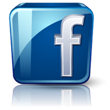 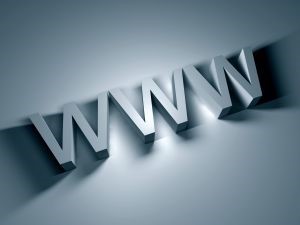 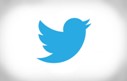 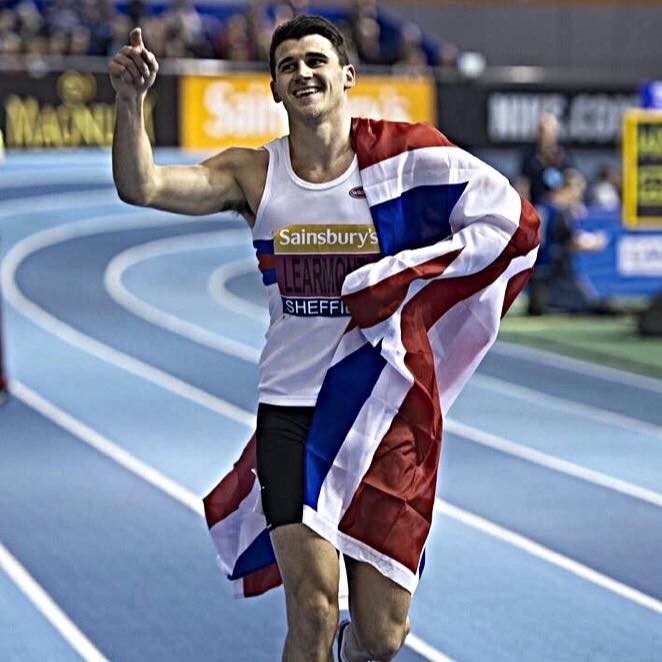 March 2015 LASSWADE 10 MILE ROAD RACE 1 MARCH 2015 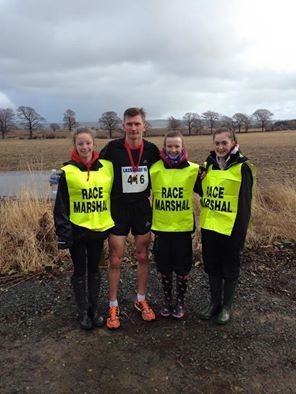 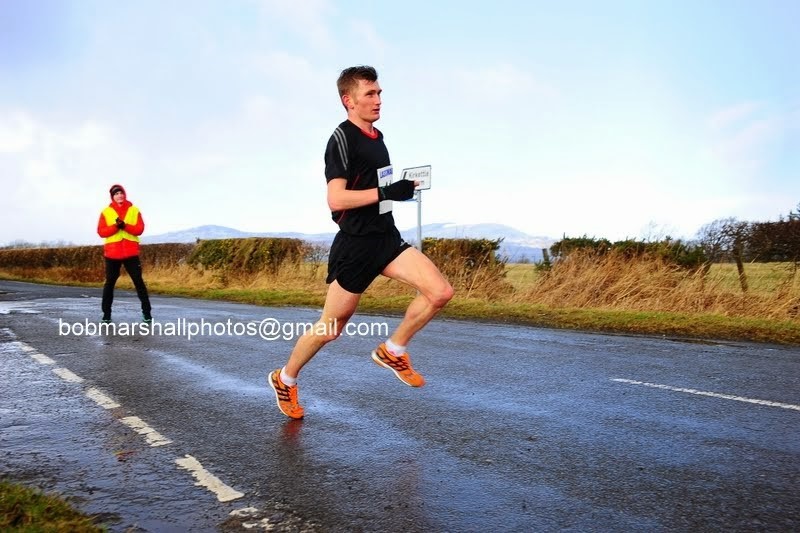 Rosewell was the setting for the start of the Lasswade 10 Mile Road Race on 1 March 2015. The weather on the lead up to the day was windy and wet so why should it be any different for the race? 450 Signed up to take in the sights of Rosewell, Roslin, Auchendinny and Rosslynlee and climbs and descents of over 1900 feet which all goes to make this course a real challenge.  Add the weather on the day – Snow, rain, hail and wind in abundance and this made the event not one for the faint hearted.  Supported by Run and Become, Whitehill House Golf Course and Midlothian Council and assisted on the day by Police Scotland, Council Staff as well as Whitehill Welfare FC, Lasswade AC put on a fantastic event. The club was inundated with emails and messages of thanks including:-      I'd like to thank you for a fantastic turn out from your race officials and marshals. Despite the horrible weather, they all shouted encouragement with smiles on their faces. I appreciated their efforts and the great spread put on at the end. I think Whitehill Welfare also deserve a pat on the back for putting up with such a bunch of runners using their facilities - Moorfoot Runners We would like to say a huge thank you to Lasswade AC for organising a great race today, we really appreciate you going to so much effort! The course was well marshalled and marked very clearly with no doubt as to what the route was. Great support from the marshals and thanks to the team of kids at the end for dishing out the medals and water - they must have been as cold as the runners were. What can we say about the fantastic spread of food afterwards, it was incredible?! Please also pass on our thanks the officials and time-keepers. Penicuik Harriers will be back next year! - Penicuik Harriers To the race itself and with a quality field Derek Hawkins from Kilbarchan AAC  won through in a fantastic time of 51 minutes 8 second some distance ahead of the chasing pack (Ross Houston Central AC, David Millar Irvine RC) Congratulations to everyone involved. For more pictures  please visit  Bob Marshall Sports Photography  https://picasaweb.google.com/113562417702657933373/ LASSWADE10MILERACE2015? 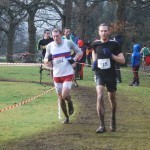 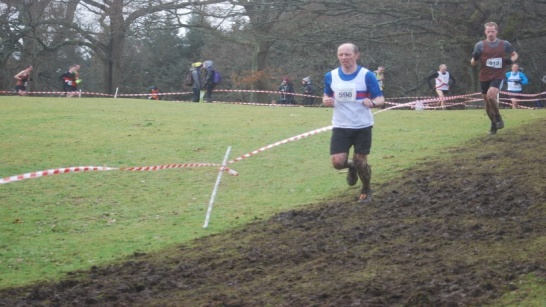 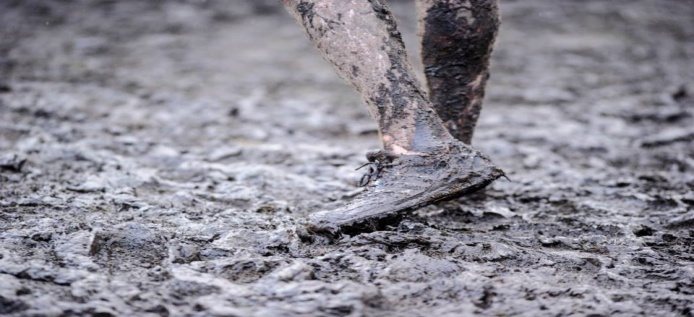 National Cross Country Championships , Callendar Park, Falkirk  February saw The National Cross Country Championships at Callendar Park in Falkirk. Numbers supporting this event was the biggest in 20 years and despite the cold and wet weather and mudbath appearance most appeared to cope with the conditions overhead and underfoot admirably.   All runners are to be commended as conditions worsened with stray Gazebos strewn across the course like tumbleweed as the day went on. Performance of the day goes to the u15 Girls team who finished 3rd overall. So a podium place for Sarah Tait , Lauren Dickson, Eilidh Brown and Lauren Wilkie Other performances on the day Under 13 boys - Graham Lambert (40th), Kurt Robertson (86th) Under 13 Girls – Hannah Little (58th),Ellie Baxter (109th),Kaerdy Macdonald(113rd), Abby McGlone (141st) Under 15 Boys – Magnus Tait (18th), Jamie Darling (39th),Thomas Snodgrass (88th), Euan Mackay (116th),Daniel Kelly (118th) Ben Keay (121st),Euan McAllister  (128th) Under 17 Boys – Kyle Mackenzie (61st), Sam Talebi (74th)  Cameron Steven (DNF) Amy Frankland representing Edinburgh University Hare & Hounds (but really a Lasswade athlete) finished 12th in the under 20 women’s race. Senior Men - Martin Gore (79th), Owen Miller (145th), Paul Benham (199th ) Doug McDonald (427th) SPRING / SUMMER FIXTURESMarch15 issue 4 SPRING SUMMER FIXTURES (Contd) —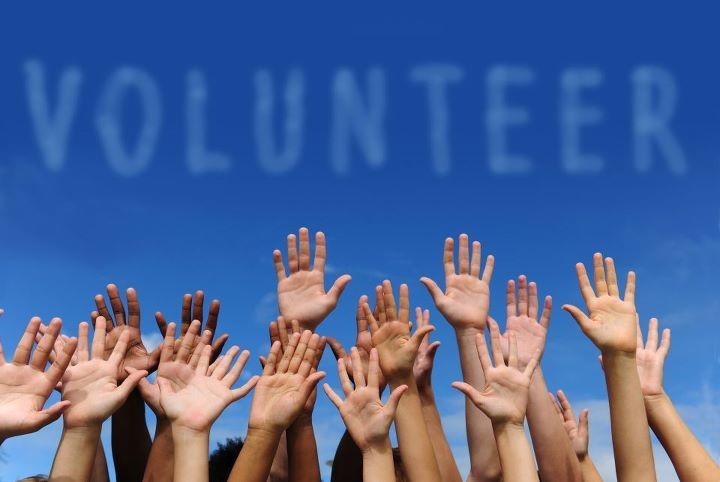 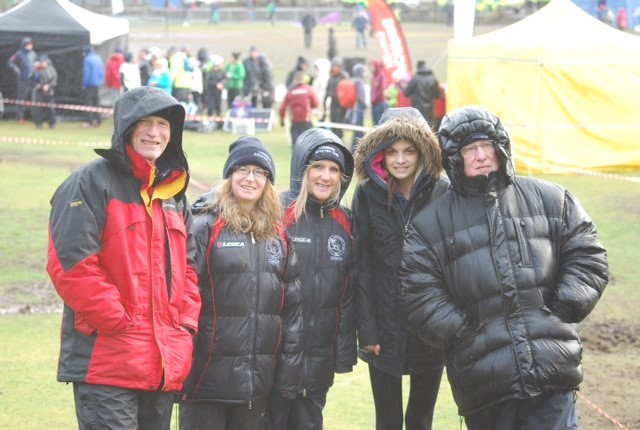 LASSWADE 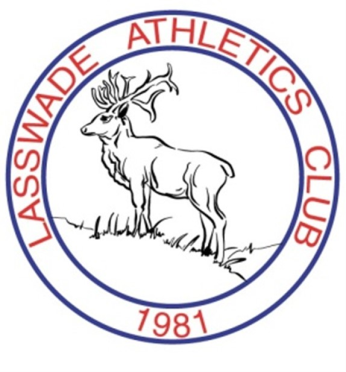 Athletics Club Day  	  	  Date EVENTVenueFri 22nd May East District ChampsGrangemouth Sat 23rd May East District ChampsGrangemouth Sun 7th June Scottish Masters ChampsGrangemouth Sat 20th June Scottish  SuperteamsGrangemouth Sat 11th July Scottish Combined Events Champs.Pitreavie Sun 12th July Scottish Combined Events Champs.Pitreavie Sat 1st Aug Celtic Games Grangemouth Sat 15th Aug Scottish Senior ChampsAberdeen Sun 16th Aug Scottish Senior ChampsAberdeen Sat 22nd Aug Scottish Age Group ChampsGrangemouth Sun 23rd Aug Scottish Age Group ChampsGrangemouth Sunday 6th Sept Relay Fest Grangemouth SCOTTISH  SCHOOLS Fri 5th June Scottish Schools Secondary Relay ChampsHutchesons Grammar Sat 6th June Scottish Schools Pentathlon &Relay ChampsGrangemouth Fri  12th June Scottish Schools ChampsGrangemouth Sat 13th June Scottish Schools ChampsGrangemouth Thurs 18th June Scottish Schools Inter Area & Disability ChampsGrangemouth  Sat 18th July Schools InternationalGrangemouth SCOTTISH  UNIVERSITIES Sat 25th April Outdoor ChampionshipsGrangemouth LEAGUES MEETINGS Sat 6th June UKWAL Meadowbank Sun 9th Aug UKWAL Scotstoun Sun 26th April SWAL Aberdeen Sun 14th June SWAL Meadowbank Sun 30th Aug SWAL Grangemouth Sun  5th April Lothian Trials Meadowbank Sun 10th May SAL Grangemouth Sun 14th June SAL Inverness Sun 5th July SAL Kilmarnock Sun 30th Aug SAL Meadowbank Sun  3rd May YDL U13/U15 Div 2Kilmarnock Sat 30th May YDL U13/U15 Div 2Grangemouth Sun  21st June YDL U13,U15 Div 2Kilmarnock Sun 9th Aug YDL  Final Grangemouth Sun 26th July YDL U17/U20  Scotstoun Sat 18th April Forth Valley LeaguGrangemouth Sat 16th May Forth Valley LeaguMeadowbank Sat 27th June Forth Valley LeaguGrangemouth Sat 5th Sept Forth Valley LeaguMeadowbank Sun 17th May CSSL Div 2/3  East Kilbride Sun 28th June CSSL Div 2/3  Grangemouth Sun2nd AugustCSSL Div 2/3  KilmarnockSat 11th April Pitreavie Club Champs Pitreavie Sun 12th April Pitreavie Club Champs Pitreavie Sun 6th Sept Pitreavie Young Athletes Trophy Pitreavie Wed 22nd April Livingston OGM Craigswood Wed 27th May Livingston OGM Craigswood Wed 15th July Livingston OGM Craigswood Wed 19th Aug Livingston OGM Craigswood Sat 8th Aug Livingston Combined Events Meeting  Craigswood Sat 9th May East Lothian OGM Meadowmill Tues 23rd June East Lothian OGM Meadowmill Tues 11th Aug East Lothian OGM Meadowmill Sat 29th Aug East Lothian OGM Meadowmill Wed 29th April Dunren OGM Linwood Wed 6th May Falkirk OGM Grangemouth Wed 3rd June Falkirk OGM Grangemouth Wed 1st July Falkirk OGM Grangemouth Wed 5th Aug Falkirk OGM Grangemouth Wed 2nd Sept Falkirk OGM Grangemouth Sat 28th March Wishaw OGM WishawSat AREA SCHOOLS Wed 3rd June Edinburgh Sec Schools Champs Meadowbank DISABILITY 	MEETINGS Sunday 29th March Central Time Trials inc. SDS Squad Grangemouth Wed 3rd June SDS Junior Track & Field Champs Grangemouth Wed 10th June Fife Disability Track & Field Champs Pitreavie Wed 9th Sept SDS Senior Track & Field Champs Perth 